COMPETENCESEXPERIENCES  PROFESSIONNELLESEnseignant (Titulaire du diplôme d’état d’enseignement théâtral – 2010)Depuis 2006         Enseignant  -  Théâtre Gérard Philipe  -  MeauxAteliers hebdomadaires d’interprétation pour adultes autour des auteurs : Karl Valentin, Koltès, Tchekhov, Pessoa, Courteline,  Feydeau  T. Williams, Minyana, JM RIibes, DubillardAteliers hebdomadaires pour jeunes autour de diverses formes théâtrales, initiation à la scèneStages / week - end  initiation et perfectionnement au Clown (et dérivés : petits personnages)Stages d’été / semaine d’initiation et perfectionnement : commedia dell’arte, clown et petits personnages (et technique vocale)Intervenant - en milieu scolaire - Lycée Jean rose, collège Henry Dunant  - Meaux Ateliers hebdomadaires pour jeunes autour de diverses formes théâtrales, initiation à la scèneIntervenant - Théâtre de la Paillette - RennesStage / week - end  d’initiation et perfectionnement au ClownIntervenant - Plan départemental de Formation Théâtre - ITINERAIRE BIS -  HillionStage / week - end   pour enseignants de théâtre et comédiensComédien (Agence : CINETEA- Marie Claude SCHWARTZ)Depuis 2001  Un Homme qui dort    de Georges PEREC                   Alexandra RUBNERTableau d'une exécution  de Howard BARKER	    Hélène VINCENTUne Jeunesse en Allemagne de Horvath / Fleisser	     Hélène VINCENTMacbeth de W. Shakespeare	                                           Mathias LANGHOFFMédée de Adel Hakim	                                                       Adel AKIMLes Aveugles de MAETERLINCK	                                           Philippe MINYANALe Roi Lear de Shakespeare	                                           S. REVERSATPlume d'après Henri MICHAUX	                                           Maïa SANDOZLes Règles du savoir-vivre de J.Luc LAGARCE	                  Gilles L. KIRALYChapeau de Anthony Le FOLL et Emma TRARIEUX	     Anthony LE FOLL        Forfanteries de  Olivier COYETTE	                                           Gaelle HERAUTZig et More  de Marine AURIOL                                                 Gaelle HERAUT   Mirad de AD de BONT	                                                       Gilles L. KIRALYUn Chapeau de paille d’Italie de Eugène LABICHE               Alice SAFRANLes Bonnes Manières de Alan AYCBOURN                           Fabrice SCOTTJe me porte bien, adieu d’après Paroles de Poilus                 Anthony LE FOLLFORMATIONFormation de comédien 1997/2000    Théâtre National de Bretagne de Rennes  Bordeaux Phèdre de SENEQUE / GARNIER	                                              Jean-François SIVADIERMélancolie / l'enfant de J.FOSSE	                                              Claude REGY Le Balcon de J.GENET	Gildas MILLINLes Trois Sœurs /La Cerisaie /La Mouette de TCHEKHOV	Françoise BETTELes Farces du Moyen Age	Jean-louis HOURDINLe Misanthrope de MOLIERE	Jean-Paul WENZELPièces de guerre III de Edward BOND	Jean-Christophe SAIS1994 /1997      Conservatoire National de Région de Bordeaux Hamlet de SHAKESPEARE					        Roland MONOTBérénice de J.RACINE	                                                           	        Madeleine MARIONLe Legs de MARIVAUX	                                                           Michel CERDAMr Badin / Les Boulingrin DE COURTELINE	                                 Jean-Marc MONTELEl público de F.Garcia LORCA	                                                           Gérard LAURENTEn attendant Godot de S. BECKETT	                                              Isabelle RENAUDL'Illiade d'après HOMERE	                                                           Pilar ANTONYComedia dell'arte	                                                                       Dimma VEZANNIStages diversClown  avec Jean-François SIVADIER, Vincent ROUCHE, Anne CORNU, Michel CERDAConte  avec Alain LEGOFFRecherche corporelle contemporaine avec Catherine DIVERRES, Bernardo MONTET, François VERRETCENTRES D’INTERETSAnglais, Espagnol (conversation courante), Photo, Guitare, Chant (Baryton), Athlétisme, Escrime, Tennis de table,Baby foot (niveau régional), Trek de montagne, Ski.                                          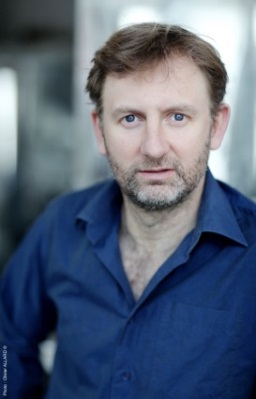         Anthony LE FOLL                 06.61.55.97.50                  anthonylefoll@yahoo.fr           Enseignant d’interprétation théâtrale              (diplômé d’état)        Comédien / Metteur en scène / Directeur artistique de la Compagnie d’HenryEnseignant Art dramatique- Directeur d’acteur pour théâtre classique et contemporain- Formateur dans l’art du clown (autres formes burlesques)- Animateur d’atelier et stage de commedia dell arte - Intervenant en milieux scolaires : initiation et sensibilisation de l’art dramatique auprès des jeunes en décrochage scolaire- Concepteur et animateur de programmes pédagogiques - Coach pour jeunes acteurs, conseil, préparation aux concours de conservatoires et écoles nationales- Préparation à la scène et au jeu d’acteur (training vocaux, expression corporelle, ancrage et relaxation, massage, approche de la scène par la méditation)- Diversités littéraires, adaptation de textes non théâtraux (poésie, conte, nouvelles, réflexions humanistes)- Approche du théâtre gestuel, musical, sans parole (Tati, M. Bean, Chaplin)Comédien- Diverses théâtralités (théâtre du répertoire, gestuel, masque, conte, commedia dell arte, clown) - Acteur à l’écran (film, téléfilm, film publicitaire)- Sens musical (guitare, chant)- Animation de rencontres publics, bords de scène - Assurer le cas échéant les fonctions de metteur en scène, assistant, régisseur, adaptateur, création lumière et choix musicauxMetteur en scène- Sélectionner, agencer et articuler des textes pour la conception d’une mise en scène- Sélectionner les décors, éclairage, costumes, musiques  en fonction du projet- Auditionner les artistes et distribuer les rôles - Diriger les interprètes